Ukeplan Uke 35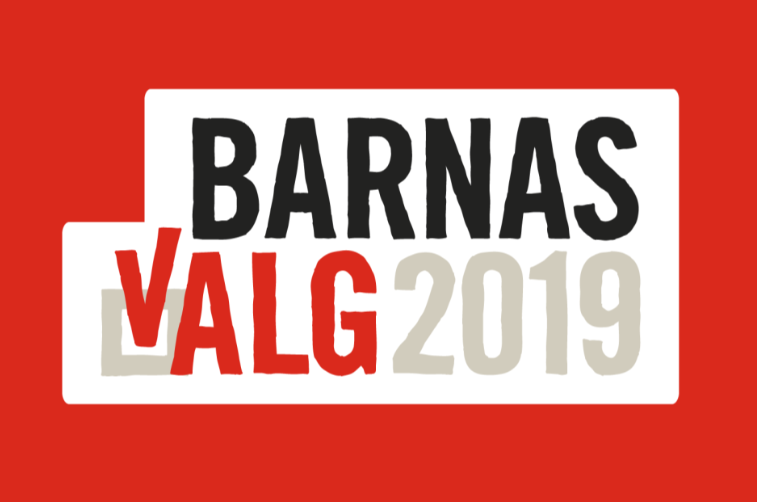 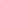 Uke 35 LEKSER:Gode hjelpere uke 35:Tur til Hårskallen: Fredag 6.september er det bestemt at hele skolen skal på sammenristningstur til Hårskallen. Da skal vi ta buss til skallstuggu og gå derfra. Mer info om turen kommer Datoen er satt med et lite værforbehold.Vaksinering: Husk å lever svarslippen om HPV vaksinen. Den skal de ta onsdag 11. september.marthe.gullberg.larsen@inderoy.kommune.no     Tlfnr: 41507280                                                                     Hilsen MartheMandagTirsdagOnsdagTorsdagFredag1.NorskMorgensaml.09.25LesekvartMatteMatteLesekvartNorskSamf/NorskBarnas valgDebatt2.NorskMorgensaml.09.25SamfunnsfagBarnas valgMatteEngelskSamf/NorskBarnas valgDebatt09.45-10.10FriminuttFriminuttFriminuttFriminuttFriminutt10.10-10.30MatMatMatMatMat3.NaturfagBesøk av Bjørn BakkhaugMusikkrullaSamf/NorskBarnas valg KuHå4.NaturfagBesøk av Bjørn BakkhaugNorskSamf/NorskBarnas valg KuHå12.00-12.30Friminutt5.KuHåEngelskUtegymMitt Valg6.UtegymEngelskLÆRINGSMÅL I UKE  35:Norsk: Jeg kan finne spor etter forfatteren i teksten. Jeg har øvd på ord med sj-lyd.Matematikk: Jeg har repeterrt de 4 regneartene.Engelsk: I can explain what adjectives and adverbs are. I can give examples of adjectives and adverbs.Samfunnsfag: Jeg vet hvilke partier som stiller til valg i Inderøy kommune. Jeg har hørt hvilke saker partiene jobber for. Jeg har vært med på en sakdebatt.Ukas gloser: Drive- Kjøre               Dig- Grave            Draw- Tegne                 Drink- DrikkeDrove- Kjørte            Dug- Gravde         Drew- Tegnet               Drank- DrakkTIL TIRSDAGTIL ONSDAGTIL TORSDAGTIL FREDAGNORSK:Ukas Ord C: Gjør s. 4 og 5KRLE: Les s. 14-17Svar på spørsmålene i den grønne ramma på s. 16 og på dette spørsmålet: Hva er likestilling? Skriv svarene i skriveboka di.NORSK:Lekse skrives inn på skolen:MATEMATIKK:Du får tid til å jobbe i matteheftet på tirsdag. Resten av heftet skal være ferdiggjort til fredag. Du bestemmer selv når du gjør det.MATEMATIKK:Hefte: Gjør siden om begreper, filmer og shopping for skoleavslutning.KRLE: Les s. 14-17Svar på spørsmålene i den grønne ramma på s. 16 og på dette spørsmålet: Hva er likestilling? Skriv svarene i skriveboka di.NORSK:Lekse skrives inn på skolen:MATEMATIKK:Du får tid til å jobbe i matteheftet på tirsdag. Resten av heftet skal være ferdiggjort til fredag. Du bestemmer selv når du gjør det.MATEMATIKK:Hefte: Gjør siden om begreper, filmer og shopping for skoleavslutning.Husk klær til utegymENGELSK:Degrees of Adjectives.Watch: https://www.youtube.com/watch?v=CjojPY4Vs40“Engelsk grammatikk” Task 29 and 31 Page 18.ENGELSK:Adverbs.Watch: https://www.youtube.com/watch?v=L0USJe44yS4Worksheet “Identifying Adverbs”